Appendix A. Literature searchDatabases usedPubmedEmbaseKeywordsClostridium difficile infection (CDI), Clostridium difficile associated diarrhea (CDAD), Clostridium difficile associated disease, prediction model, clinical prediction rule, sensitivity, specificity, risk score, risk scale, risk index, prognosis, pseudomembranous (entero)colitis, complicated course, mortality, severeThe search was limited to humans, English language, and availability of full text.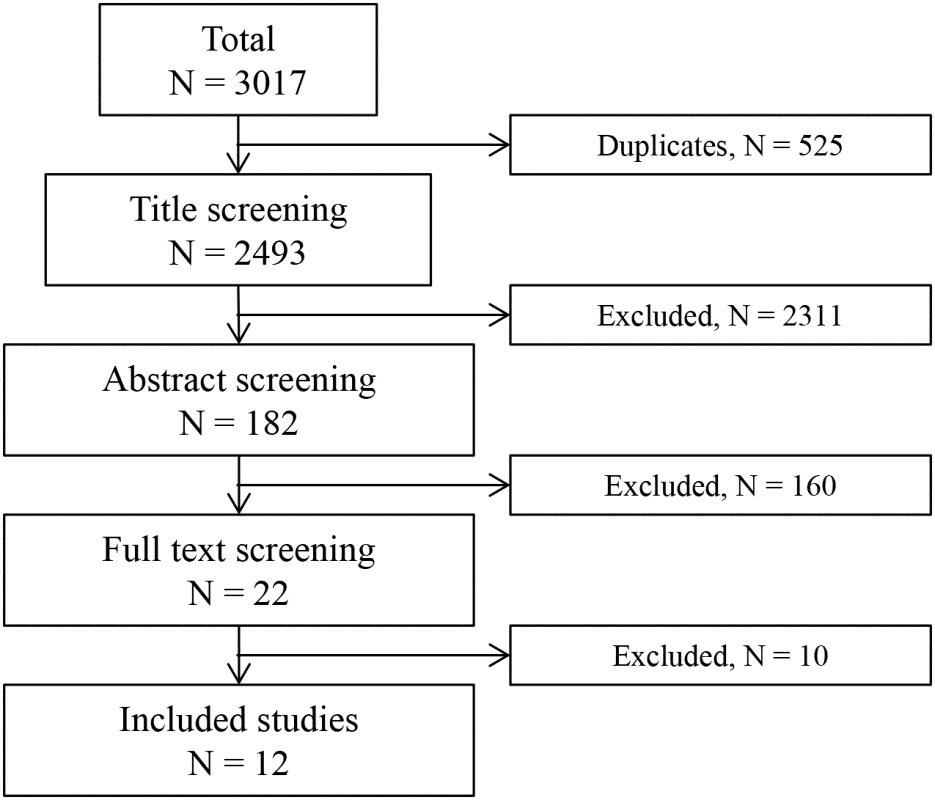 